Департамент освіти і науки Київської обласної державної адміністраціїКНЗ КОР «Київський обласний інститут післядипломної освіти педагогічних кадрів»Управління освіти і науки Ірпінської міської радиІрпінська загальноосвітня  школа  І-ІІІ ступенів №17Обласний  майстер-класдля вчителів математикиз теми«Діджиталізація в математичній освіті: основні тренди»Основні питання роботи майстер-класу:1.Інструменти та платформи для дистанційного навчання2.Створення за допомогою інтернет ресурсів тестів, завдань різних типів для контролю знань.3.GeoGebra якматематичнийінструмент для побудовиграфіків та математичнихобчислень«Виживає не сильніший і не розумніший, а той, хто найкраще реагує на зміни, щ відбуваються»
                                                                                                                Гордон ДрайденШановні учасники обласного  майстер-класу!27 січня 2021  року для  вчителів  математики  відбудеться  друге заняття  обласного  майстер-класу Дмитренко Олени Василівни,  учителя  математики Ірпінської загальноосвітньої  школи  І-ІІІ ступенів № 17, Ірпінської міської ради, БучанськоїОТГ,  із  теми  «Діджиталізація в математичній освіті: основні тренди» (на  базі  Ірпінської ЗОШ 17 та в режимі онлайн).Адреса  проведення  заходу: Ірпінська ЗОШ 17, вул.Тищенка,10, місто ІрпіньПочаток  заняття: 10.00Доїзд: їхати з  Києва від станції  метро «Академмістечко»  автобусом  «Київ-Ірпінь» № 420, 379  (виїжджає  кожні 10 хв)  до  школи  (зупинка  № 6, Центр).  Іншіможливіваріантидоїздуз’ясовуватиіндивідуально.Контактні телефони:                      097-718-89-44 –Дмитренко Олена Василівна,  керівникмайстер-класу                       067-324-31-81  Ліпчевський Леонід Володимирович,                  (04563) 5-04-41 .Кравченко  Дмитро  Андрійович,  координатори  майстер-класу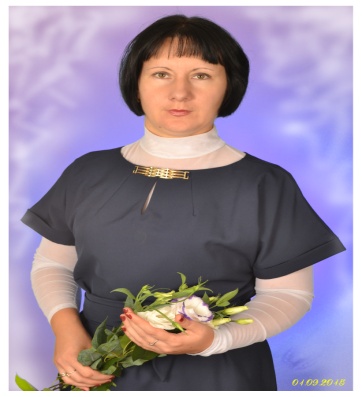 Керівник:Дмитренко Олена Василівна,  учитель  математики Ірпінської загальноосвітньої  школи  І-ІІІ ступенів № 17,Ірпінської міської ради, БучанськоїОТГ,старщийучитель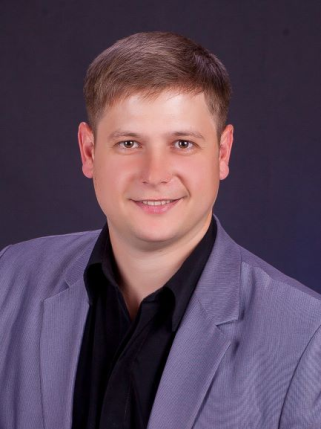 Координатор:Кравченко  Дмитро  Андрійович, методист  відділу  математики,  фізики,  астрономії   КНЗ  КОР «КОІПОПК»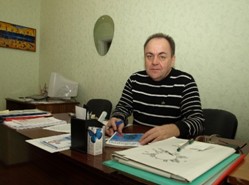 Координатор: Ліпчевський Леонід Володимирович, завідувач відділу математики, фізики та астрономії, КНЗ  КОР «КОІПОПКСписокучасниківобласногомайстер-класуДмитренко Олени  Василівни,  учителя  математики Ірпінської загальноосвітньої  школи  І-ІІІ ступенів№ 17із теми «Діджиталізація в математичній освіті: основні тренди»для  вчителів математикиСписокучасниківобласногомайстер-класуДмитренко Олени  Василівни,  учителя  математики Ірпінської загальноосвітньої  школи  І-ІІІ ступенів№ 17із теми «Діджиталізація в математичній освіті: основні тренди»для  вчителів математикиСписокучасниківобласногомайстер-класуДмитренко Олени  Василівни,  учителя  математики Ірпінської загальноосвітньої  школи  І-ІІІ ступенів№ 17із теми «Діджиталізація в математичній освіті: основні тренди»для  вчителів математикиСписокучасниківобласногомайстер-класуДмитренко Олени  Василівни,  учителя  математики Ірпінської загальноосвітньої  школи  І-ІІІ ступенів№ 17із теми «Діджиталізація в математичній освіті: основні тренди»для  вчителів математикиСписокучасниківобласногомайстер-класуДмитренко Олени  Василівни,  учителя  математики Ірпінської загальноосвітньої  школи  І-ІІІ ступенів№ 17із теми «Діджиталізація в математичній освіті: основні тренди»для  вчителів математикиСписокучасниківобласногомайстер-класуДмитренко Олени  Василівни,  учителя  математики Ірпінської загальноосвітньої  школи  І-ІІІ ступенів№ 17із теми «Діджиталізація в математичній освіті: основні тренди»для  вчителів математикиСписокучасниківобласногомайстер-класуДмитренко Олени  Василівни,  учителя  математики Ірпінської загальноосвітньої  школи  І-ІІІ ступенів№ 17із теми «Діджиталізація в математичній освіті: основні тренди»для  вчителів математикиСписокучасниківобласногомайстер-класуДмитренко Олени  Василівни,  учителя  математики Ірпінської загальноосвітньої  школи  І-ІІІ ступенів№ 17із теми «Діджиталізація в математичній освіті: основні тренди»для  вчителів математикиСписокучасниківобласногомайстер-класуДмитренко Олени  Василівни,  учителя  математики Ірпінської загальноосвітньої  школи  І-ІІІ ступенів№ 17із теми «Діджиталізація в математичній освіті: основні тренди»для  вчителів математикиСписокучасниківобласногомайстер-класуДмитренко Олени  Василівни,  учителя  математики Ірпінської загальноосвітньої  школи  І-ІІІ ступенів№ 17із теми «Діджиталізація в математичній освіті: основні тренди»для  вчителів математики№Район, місто, ОТГРайон, місто, ОТГПІБЗаклад освітиЗаклад освітиПосадаВідвідуванняВідвідуванняВідвідування№Район, місто, ОТГРайон, місто, ОТГПІБЗаклад освітиЗаклад освітиПосада1зан.16.11.20202зан.27.0120213 зан.1м. Ірпіньм. ІрпіньГайчук Леся СтепанівнаІрпінська ЗОШ І-ІІІ ступенів № 17Ірпінська ЗОШ І-ІІІ ступенів № 17Вчитель математики та фізики2м. Ірпіньм. ІрпіньГорбатюк Валентина МихайлівнаІрпінськийнавчально-виховний комплекс "Школа І-ІІ ступенів - Коцюбинськийгуманітарнийліцей"Ірпінськийнавчально-виховний комплекс "Школа І-ІІ ступенів - Коцюбинськийгуманітарнийліцей"Вчитель математики3м. Ірпіньм. Ірпінь Грушина КрістінаАнатоліївнаІрпінська ЗОШ І-ІІІ ступенів № 17Ірпінська ЗОШ І-ІІІ ступенів № 17Вчитель математики та інформатиким. ІрпіньЯшник Валентина АнатоліївнаЯшник Валентина АнатоліївнаЯшник Валентина АнатоліївнаІрпінськаспеціалізованазагальноосвітня школа І-ІІІ ст. №2 з поглибленимвивченнямекономіки та праваВчитель математиким. ІрпіньКривуля ЮліяВікторівнаКривуля ЮліяВікторівнаКривуля ЮліяВікторівнаІрпінська СЗОШ І-ІІІ ступеня №12Вчитель математиким. ІрпіньЛошицька Олена ЛеонідівнаЛошицька Олена ЛеонідівнаЛошицька Олена ЛеонідівнаІрпінська ЗОШ І-ІІІ ступенів № 18Вчитель математиким. ІрпіньМальчевськаОленаВасилівнаМальчевськаОленаВасилівнаМальчевськаОленаВасилівнаІрпінськийліцей№3Вчитель математиким. ІрпіньМарценюкТетянаЮріївнаМарценюкТетянаЮріївнаМарценюкТетянаЮріївнаІрпінський НВК "Школа І-ІІ ступенів - Коцюбинськийгуманітарнийліцей"Вчитель математики та інформатиким. ІрпіньСмолій Ольга МихайлівнаСмолій Ольга МихайлівнаСмолій Ольга МихайлівнаІрпінськаспеціалізованазагальноосвітня школа І-ІІІ ст. №2 з поглибленимвивченнямекономіки та праваВчитель математиким. ІрпіньСоскова Марина ВасилівнаСоскова Марина ВасилівнаСоскова Марина ВасилівнаІрпінська ЗОШ І-ІІІ ступенів № 1Вчитель математиким. ІрпіньТуташинська Оксана АнатоліївнаТуташинська Оксана АнатоліївнаТуташинська Оксана АнатоліївнаІрпінська СЗОШ І-ІІІ ступеня №12Вчитель математиким. ІрпіньХохлова Наталія ІванівнаХохлова Наталія ІванівнаХохлова Наталія ІванівнаІрпінськаспеціалізованазагальноосвітня школа І-ІІІступенів з поглибленимвивченнямекономіки таправа №2 Ірпінськоїміськоїради КиївськоїобластіВчитель математикиБородянська ОТГ Хохлова Ольга IванiвнаХохлова Ольга IванiвнаХохлова Ольга IванiвнаОпорний заклад освіти Немішаївський навчально-виховний комплекс «спеціалізована школа ІІ – ІІІ – загальноосвітня школа І – ІІІ ступенів»Вчитель математикиБородянська ОТГШаравіна Людмила ЮріївнаШаравіна Людмила ЮріївнаШаравіна Людмила ЮріївнаОпорний заклад освіти Немішаївський навчально-виховний комплекс «спеціалізована школа ІІ – ІІІ – загальноосвітня школа І – ІІІ ступенів»Вчитель математикиБородянська ОТГШевченко Антоніна МиколаївнаШевченко Антоніна МиколаївнаШевченко Антоніна МиколаївнаНемішаївська ЗОШ І-ІІІ ступенів№1Вчитель математикиБучанськаміська ОТГМериноваЮліяПетрівнаМериноваЮліяПетрівнаМериноваЮліяПетрівнаБучанська ЗОШ № 1Вчитель математики та інформатикиБучанськаміська ОТГГаврилюк Оксана ВікторівнаГаврилюк Оксана ВікторівнаГаврилюк Оксана ВікторівнаБучанська ЗОШ № 1Вчитель математики та інформатикиБучанськаміська ОТГАгабаєва Анна ДжумабаївнаАгабаєва Анна ДжумабаївнаАгабаєва Анна ДжумабаївнаІрпінська ЗОШ І-ІІІ ступенів № 13Вчитель математики та інформатикиБучанськаміська ОТГХаніна Надія ОлексіївнаХаніна Надія ОлексіївнаХаніна Надія ОлексіївнаІрпінська ЗОШ І-ІІІ ступенів № 13Вчитель математикиРжищівська міська ОТГКовтун ЮліяІванівнаКовтун ЮліяІванівнаКовтун ЮліяІванівнаПіївська ЗОШ І-ІІІ ступенівРжищівської  міської  радиВчитель математики